ITEMS NEEDED FOR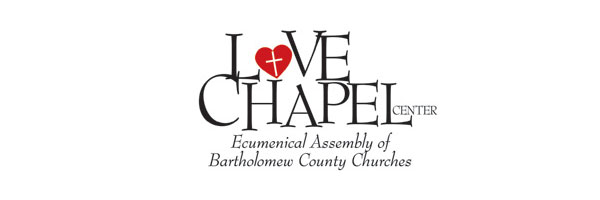 FOOD PANTRYCanned Meat Products: tuna, spam, chicken, 100% meat products with low sodium Canned Fruits: all varieties (preferably in own juice)Canned Soups: all varieties (low sodium)Breakfast Foods: Cereal, oatmeal (instant), Granola Bars, etc.Peanut Butter Pasta and Pasta Sauce Macaroni and CheeseRamen NoodlesFresh ProduceGently Used Reusable BagsBRIGHTER DAYS HOUSINGToothpaste, Toothbrushes Razors Shampoo Laundry Soap Deodorant Feminine Hygiene SuppliesNon-Perishable Lunch FoodsGently Used BackpacksGENERAL SUPPLIESGently Used Children's BooksChristian Reading MaterialGently Used Office Supplies (i.e. folders, writing utensils)Diapers Paper Grocery Sacks Baggies- Ziploc all sizes Garbage Sacks- 50 gallon For further questions call Love Chapel at (812) 372-9421. Thank you for any help you can provide.